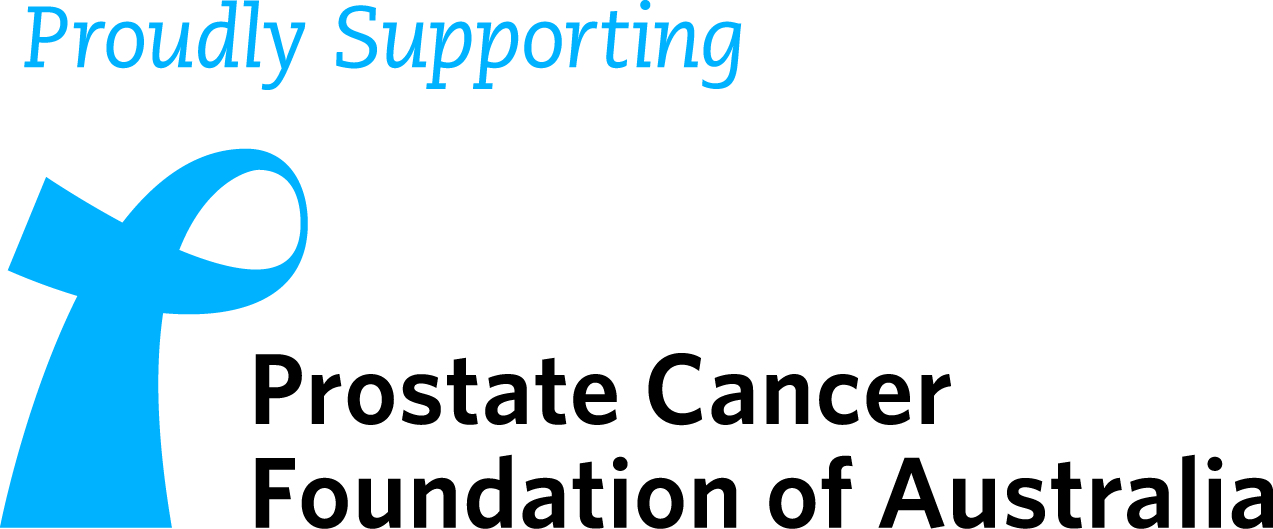 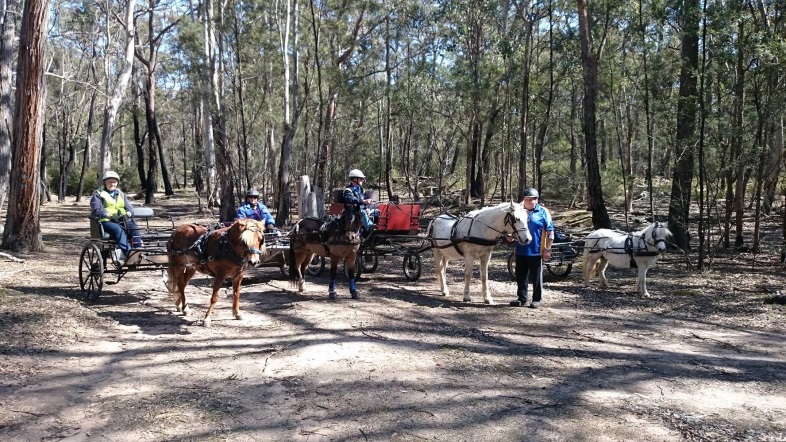 Prostate Cancer Charity drive26th-28th January ,2018Hosted by Eastern Vic Pleasure Harness ClubandSouthern Cross Harness Club.3 day drive.Starting at Toongabbie and finishing at Maffra along the Gippsland plains Rail trail.Sponsorship welcome. Contact: Leanne Prosserranleighponystud@yahoo.com.auJane Reid  magic04@live.com.au  